KS2 Languages LTP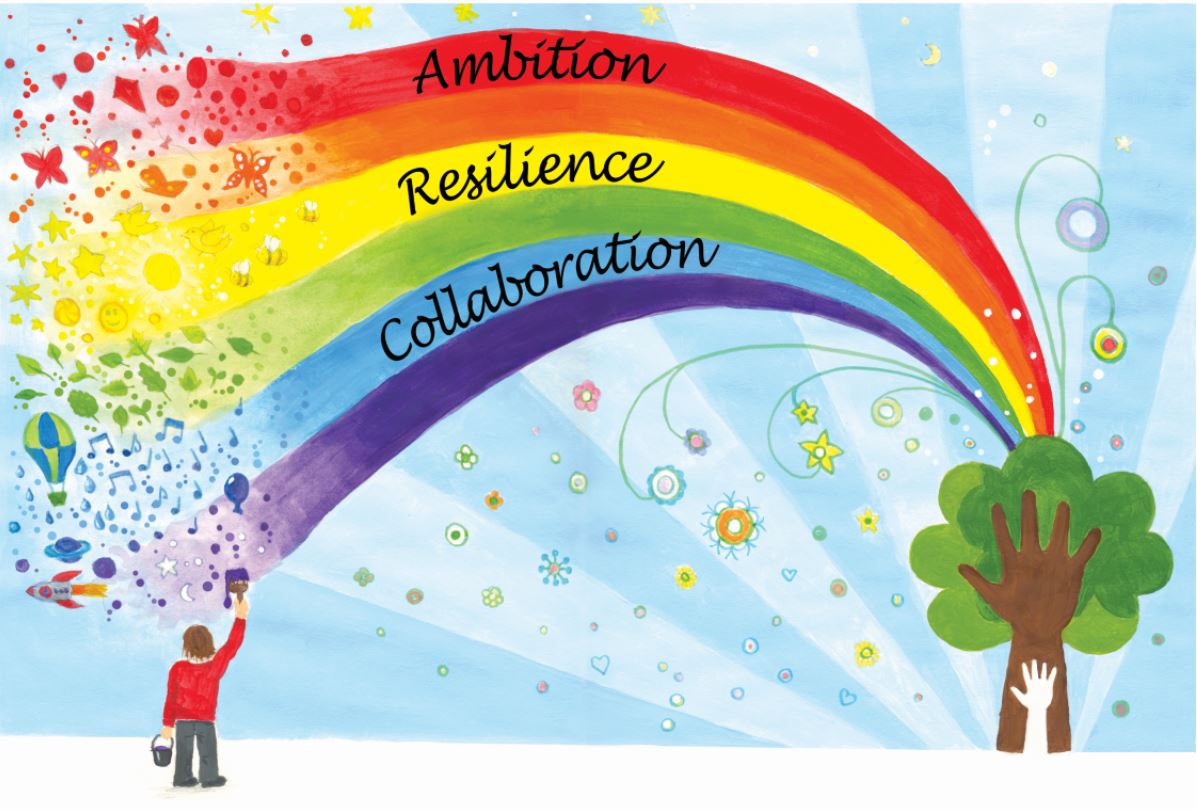 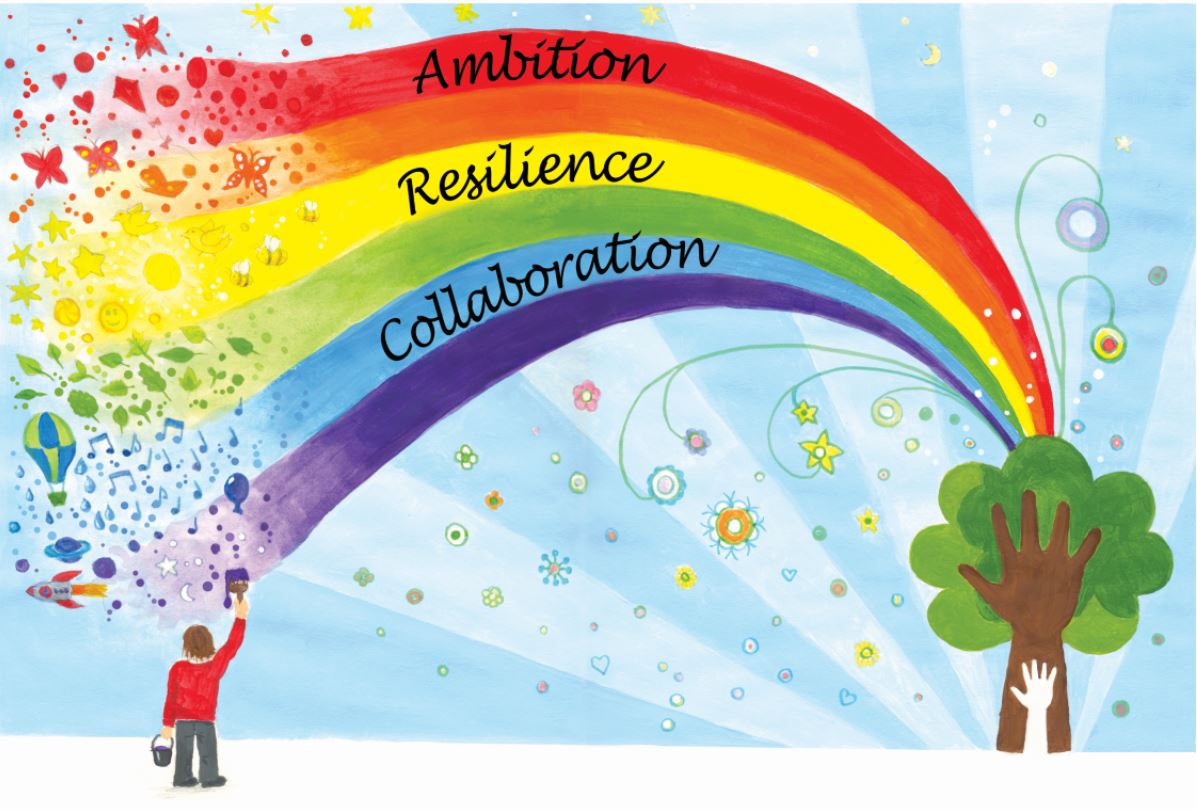 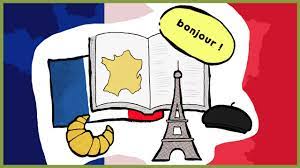 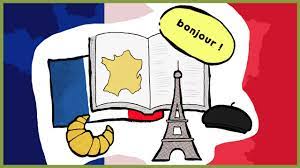 2021-22   KS2 Languages LTP2021-22   KS2 Languages LTP2021-22   KS2 Languages LTP2021-22   Autumn 1Spring 1Summer 1Year 4 OwlGreetingsAsking And Saying How You AreNumbers (0-10)Simple Conversation (Name, Age, Where You Live)Animals(Early)Food (fruit and vegetables)Days Of The WeekMonths Of The YearColours and NumbersYear 5 KestrelGreetingsAsking And Saying How You Are ColoursNumbers (0-10)What is the dateDays/Months of the Year(intermediate)Weather(Intermediate)Numbers to 50In the Classroom(Intermediate)I can Je PeuxNumbers to 50Year 6 EagleShops in TownOpening HoursThe family(intermediate)In the Classroom(Intermediate)Clothes(Intermediate)Numbers to 50Weather(Intermediate)Weather ForecastThe Home (Intermediate)At the Café(Intermediate)Revision of Numbers/Day of the week/ Months of the YearLanguage Angelshttps://www.languageangels.com/schools/PLEASE ALSO CONSIDER THE FOLLOWING STATEMENTS FROM THE NATIONAL CURRICULUM WHILST TEACHING THE UNITS ABOVEwrite at varying length, for different purposes and audiences, using the variety of grammatical structures that they have learntdiscover and develop an appreciation of a range of writing in the language studied.appreciate stories, songs, poems and rhymes in the languageLanguage Angelshttps://www.languageangels.com/schools/PLEASE ALSO CONSIDER THE FOLLOWING STATEMENTS FROM THE NATIONAL CURRICULUM WHILST TEACHING THE UNITS ABOVEwrite at varying length, for different purposes and audiences, using the variety of grammatical structures that they have learntdiscover and develop an appreciation of a range of writing in the language studied.appreciate stories, songs, poems and rhymes in the languageLanguage Angelshttps://www.languageangels.com/schools/PLEASE ALSO CONSIDER THE FOLLOWING STATEMENTS FROM THE NATIONAL CURRICULUM WHILST TEACHING THE UNITS ABOVEwrite at varying length, for different purposes and audiences, using the variety of grammatical structures that they have learntdiscover and develop an appreciation of a range of writing in the language studied.appreciate stories, songs, poems and rhymes in the languageLanguage Angelshttps://www.languageangels.com/schools/PLEASE ALSO CONSIDER THE FOLLOWING STATEMENTS FROM THE NATIONAL CURRICULUM WHILST TEACHING THE UNITS ABOVEwrite at varying length, for different purposes and audiences, using the variety of grammatical structures that they have learntdiscover and develop an appreciation of a range of writing in the language studied.appreciate stories, songs, poems and rhymes in the language